VÝZVA NA PREDKLADANIE PONÚKv zákazke zadávanej v zmysle § 117 zákona č. 343/2015 Z. z. o verejnom obstarávaní a o zmene a doplnení niektorých zákonovVerejný obstarávateľ: Základná umelecká škola, Komenského 807/27, 08901 SvidníkIČO: 36158291Kontaktné miesto (miesta): Základná umelecká škola, Komenského 807/27, 08901 SvidníkKontaktná osoba: Mgr. Marcel Prokop DiS.artTelefón: +421915975393Fax: +421547521129E-mail: zussvidnik@gmail.comAdresa hlavnej stránky verejného obstarávateľa (URL): http://www.zussvidnik.edupage.org1. Názov zákazky: „Oprava sociálnych zariadení žiakov - chlapcov na prízemí budovy školy“2. Druh zákazky a miesto uskutočňovania stavebných prác, dodania tovarov alebo poskytovania služieb:Zákazka zadávaná podľa § 117 zákona č. č. 343/2015 Z. z. o verejnom obstarávaní a o zmene a doplnení niektorých zákonovDruh zákazky: stavebné práce, službyMiesto dodania predmetu zákazky: Základná umelecká škola, Komenského 807/27, 08901 Svidník3. Stručný opis zákazky: Verejný obstarávateľ vyhlasuje zákazku, predmetom ktorej je: Oprava sociálnych zariadení žiakov - chlapcov na prízemí budovy školy - renovácia zastaraných obkladov, omietok, stropu, podláh, odpadov, vodovodných a elektrických rozvodov, soc. vybavenia toaliet situovaných na 1. poschodí budovy školy.Neumožňuje sa predložiť variantné riešenie. Uchádzač môže predložiť iba jednu ponuku. Uchádzač nemôže byť v tom istom postupe zadávania zákazky členom skupiny dodávateľov, ktorá predkladá ponuku. Verejný obstarávateľ vylúči uchádzača, ktorý je súčasne členom skupiny dodávateľov.4. Predpokladaná hodnota zákazky bez DPH:    9 000   ,- EUR V prípade, ak ponuková cena uchádzača vrátane DPH bude vyššia ako predpokladaná hodnota zákazky určená verejným obstarávateľom s DPH, môže verejný obstarávateľ považovať takúto ponuku za neprijateľnú a má právo neprijať ju.  5. Trvanie zmluvy alebo lehota dodania Verejný obstarávateľ požaduje, aby bol predmet zákazky dodávaný verejnému obstarávateľovi v termínoch 01/2018 – 06/20186. Podmienky účasti, obsah ponukyUchádzač predloží v ponuke doklad o  oprávnení dodať tovar/poskytovať službu/uskutočňovať stavebné práce, ktorý zodpovedá predmetu zákazky (originál alebo fotokópia).7. Kritériá na vyhodnotenie ponúk  - Najnižšia cena celkom za celý predmet obstarávania. Verejný obstarávateľ vyberie spomedzi predložených ponúk ako úspešnú tú ponuku, ktorá splní podmienky určené verejným obstarávateľom a bude mať najnižšiu cenu celkom za celý predmet obstarávania.  T. z., že jediným kritériom na vyhodnotenie ponúk je cena celkom za celý predmet obstarávania. Uchádzačom navrhovaná zmluvná cena musí byť vyjadrená v Eurách. Navrhovanú cenu je potrebné určiť najviac na 2 desatinné miesta. Ak uchádzač určí jeho ponukovú cenu/ceny len na jedno desatinné miesto, platí, že na mieste druhého desatinného čísla je číslica 0. Ak uchádzač určí na viac desatinných miest ako na dve, bude jeho cena zaokrúhlená verejným obstarávateľom v zmysle všeobecne platných pravidiel o zaokrúhľovaní (t. z. od číslice 5 – vrátane sa bude zaokrúhľovať smerom nahor).Uchádzač navrhovanú zmluvnú cenu uvedie v zložení:navrhovaná zmluvná cena bez DPH,výška DPH ( ak nie je platcom DPH uvedie 0,-  € DPH) a upozorní na túto skutočnosť,navrhovaná zmluvná cena vrátane DPH.9. Lehota na predkladanie ponúk uplynie: 31.01.2018 o 12.00 hod.Uchádzač predloží ponuku v písomnej podobe v jednom vyhotovení – písomne alebo emailom (zussvidnik@gmail.com):9.1.	Na obale predkladanej písomnej ponuky budú uvedené nasledovné údaje:	9.1.1.	Obchodné meno a adresa verejného obstarávateľa:		Základná umelecká škola, Komenského 807/27, 089 01 Svidník9.2	Ponuky, návrhy a ďalšie doklady a dokumenty vo verejnom obstarávaní sa predkladajú v štátnom jazyku. Ak je doklad alebo dokument vyhotovený v cudzom jazyku, predkladá sa spolu s jeho úradným prekladom do štátneho jazyka; to neplatí pre ponuky, návrhy, doklady a dokumenty vyhotovené v českom jazyku. Ak sa zistí rozdiel v ich obsahu, rozhodujúci je úradný preklad do štátneho jazyka.Prevádzkové/úradné hodiny verejného obstarávateľa pre potreby tejto súťaže sú:Pracovné dni: Pondelok – Piatok od 08.00 hod. do  14.00 hod.10. Podmienky vyhodnotenia ponúk Vyhodnotenie ponúk bude neverejné. Uchádzači budú informovaní o výsledku vyhodnotenia mailom, poštou alebo prostredníctvom webovej stránky či  profilu  verejného obstarávateľa.11. Ďalšie informácie11.1 Ponuky sú viazané v lehote minimálne do 31.01.201811.2 Všetky výdavky spojené s prípravou a predložením ponuky znáša uchádzač bez finančného nároku voči verejnému obstarávateľovi. 11.3 Verejný obstarávateľ vyhodnotí ponuky z hľadiska splnenia požiadaviek verejného obstarávateľa na predmet zákazky a vylúči ponuky, ktoré nespĺňajú požiadavky na predmet zákazky uvedené v tejto výzve.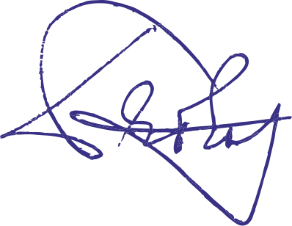 Vo Svidníku, dňa 02.01.2018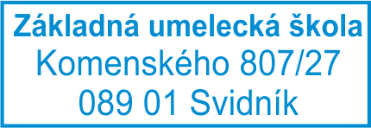 							           ....................................................                                                                                                                    podpis